Администрация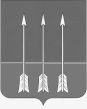 закрытого административно-территориальногообразования Озёрный Тверской областиП О С Т А Н О В Л Е Н И Е10.08.2021                                   ЗАТО Озёрный                                           № 269Об увеличении уставного фонда Муниципального унитарногопредприятия «Коммунальные системы ЗАТО Озёрный Тверской области» В соответствии с Гражданским кодексом Российской Федерации, Федеральным законом от 14.11.2002 года № 161-ФЗ «О государственных и муниципальных унитарных предприятиях», Федеральным законом от 06.10.2003 года № 131-ФЗ «Об общих принципах организации местного самоуправления в Российской Федерации»,П О С Т А Н О В Л Я Ю:1. Увеличить на 900 000,00 (девятьсот тысяч) рублей уставный фонд Муниципального унитарного предприятия «Коммунальные системы ЗАТО Озёрный Тверской области» (ОГРН 1196952010683, далее – МУП «КС ЗАТО Озёрный).		2. Внести изменения в устав МУП «КС ЗАТО Озёрный» (приложение).		3. Директору МУП «КС ЗАТО Озёрный» Афанасьевой Т.А. обеспечить государственную регистрацию внесённых в устав предприятия изменений в соответствии с действующим законодательством.		4. Финансовому отделу администрации ЗАТО Озерный Тверской области (Н.З. Савокина), отделу муниципальных закупок и бухгалтерского учёта администрации ЗАТО Озерный (Е.Н. Муратова) обеспечить увеличение уставного фонда МУП «КС ЗАТО Озёрный» в течение одного месяца.	5. Контроль за исполнением постановления оставляю за собой.6. Постановление вступает в силу со дня его подписания.Глава ЗАТО Озёрный                                                                 Н.А. ЯковлеваУтверждены постановлением Администрации ЗАТО Озёрный от 10.08.2021 года № 269ИЗМЕНЕНИЯ В УСТАВМУНИЦИПАЛЬНОГО УНИТАРНОГО ПРЕДПРИЯТИЯ «КОММУНАЛЬНЫЕ СИСТЕМЫЗАТО ОЗЁРНЫЙ ТВЕРСКОЙ ОБЛАСТИ» Пункт 3.3. раздела 3 «Имущество предприятия» устава Муниципального унитарного предприятия «Коммунальные системы ЗАТО Озёрный Тверской области» изложить в следующей редакции:	«3.3. Уставный фонд Предприятия составляет 1 900 000,00 (один миллион девятьсот тысяч) рублей.»Заместитель Главы администрации ЗАТО Озёрный по вопросам жилищно-коммунального хозяйства, руководитель комитета по управлению имуществом 		       А. Васильевпгт. Озёрный Тверской области2021 год